Tralala, hopsasapustne smo šeme,tralala, hopsasanič nismo lene.​Tralala, hopsasaokrog se vrtimo,tralala, hopsasain veselimo.~ Mira Voglar ~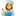 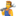 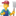 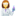 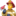 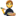 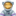 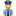 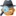 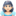 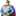 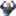 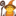 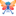 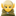 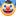 Danes so učenci NIS-a spoznavali in izdelovali tradicionalne slovenske maske: Butalce, škoromate, slivniške čarovnice in kurente. Učenci PPVI-ja pa so tradicijo pusta spoznavali skozi različne norčave aktivnosti.Učiteljev danes ni bilo, je bila pa šola polna polžev in metuljev 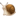 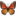 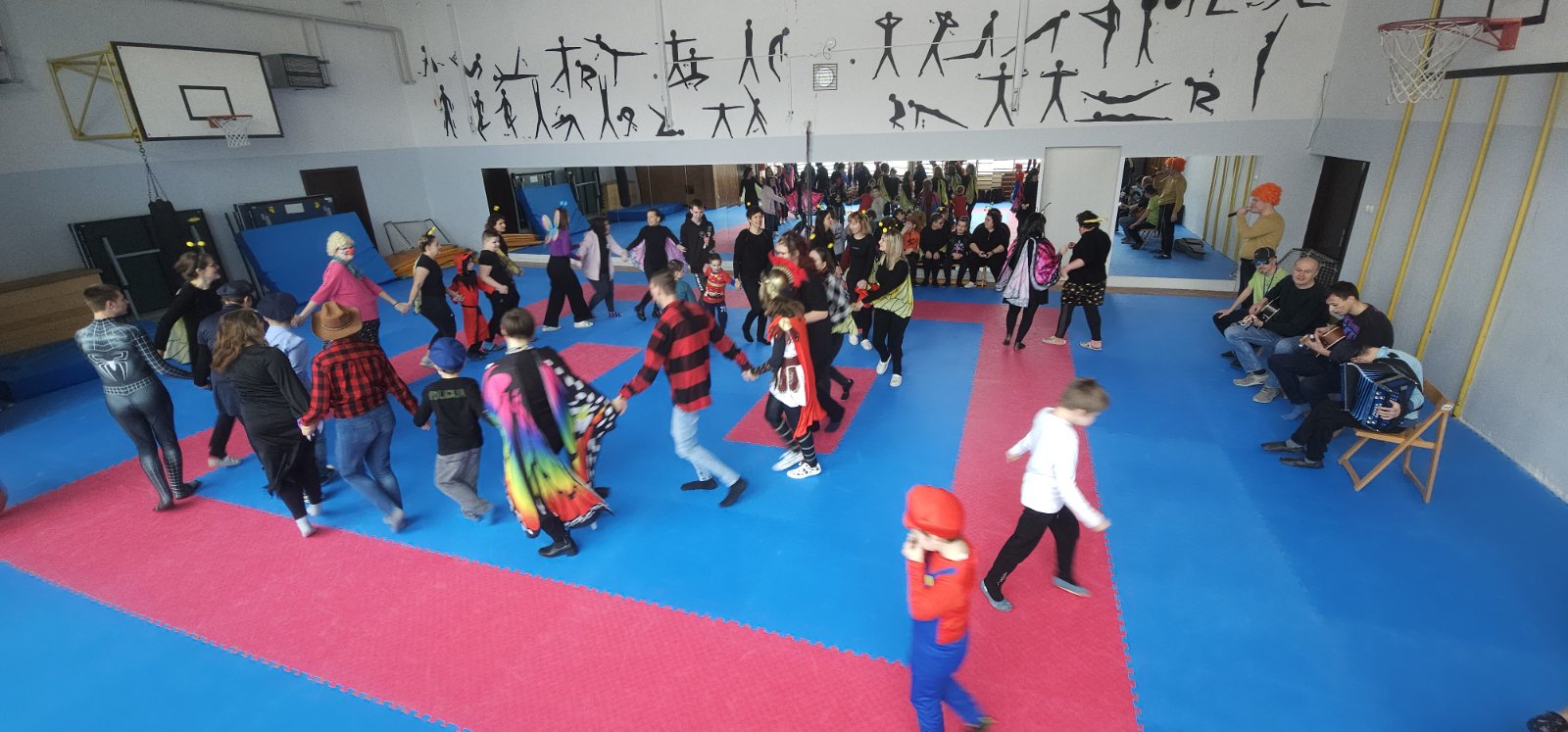 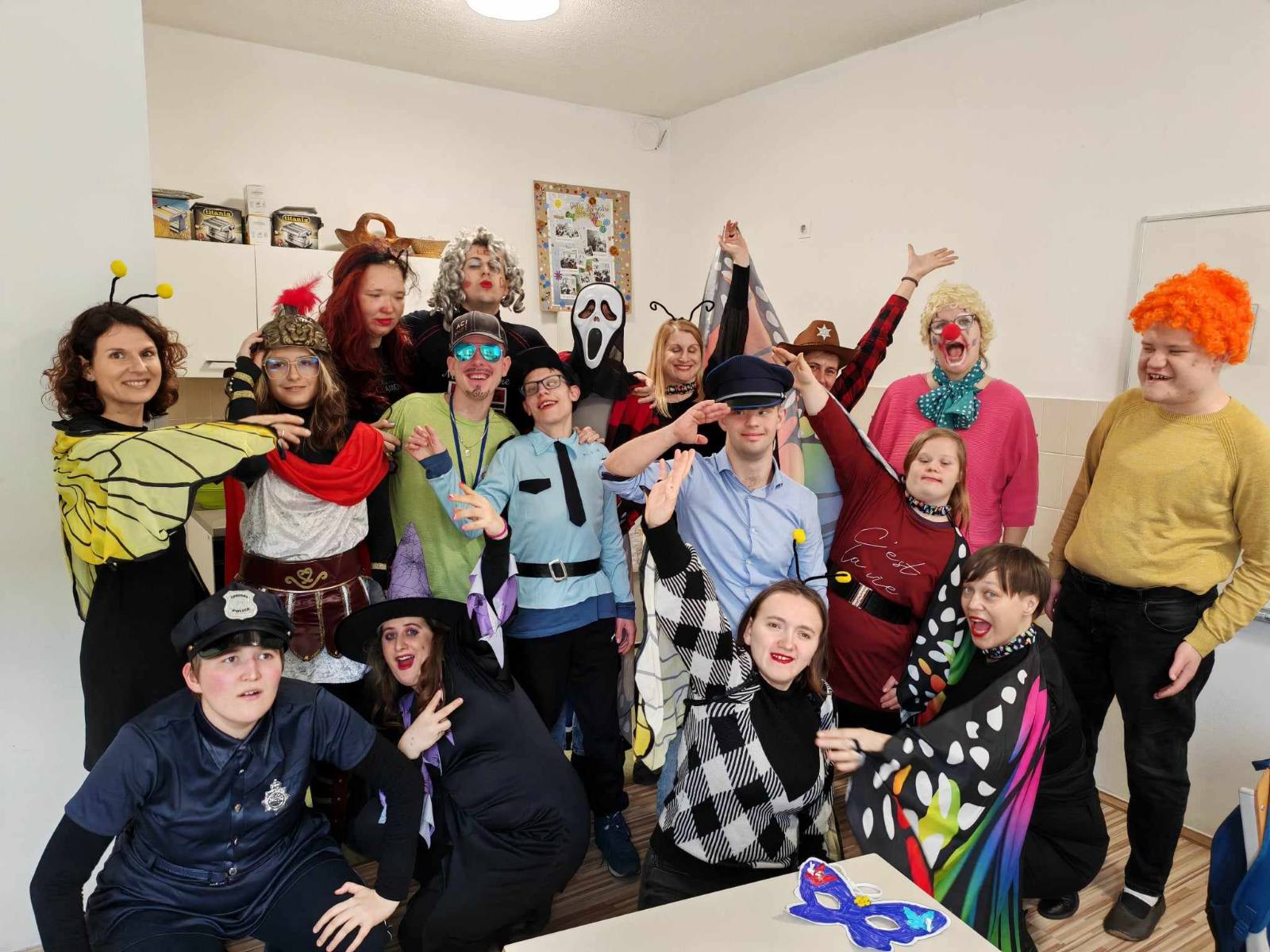 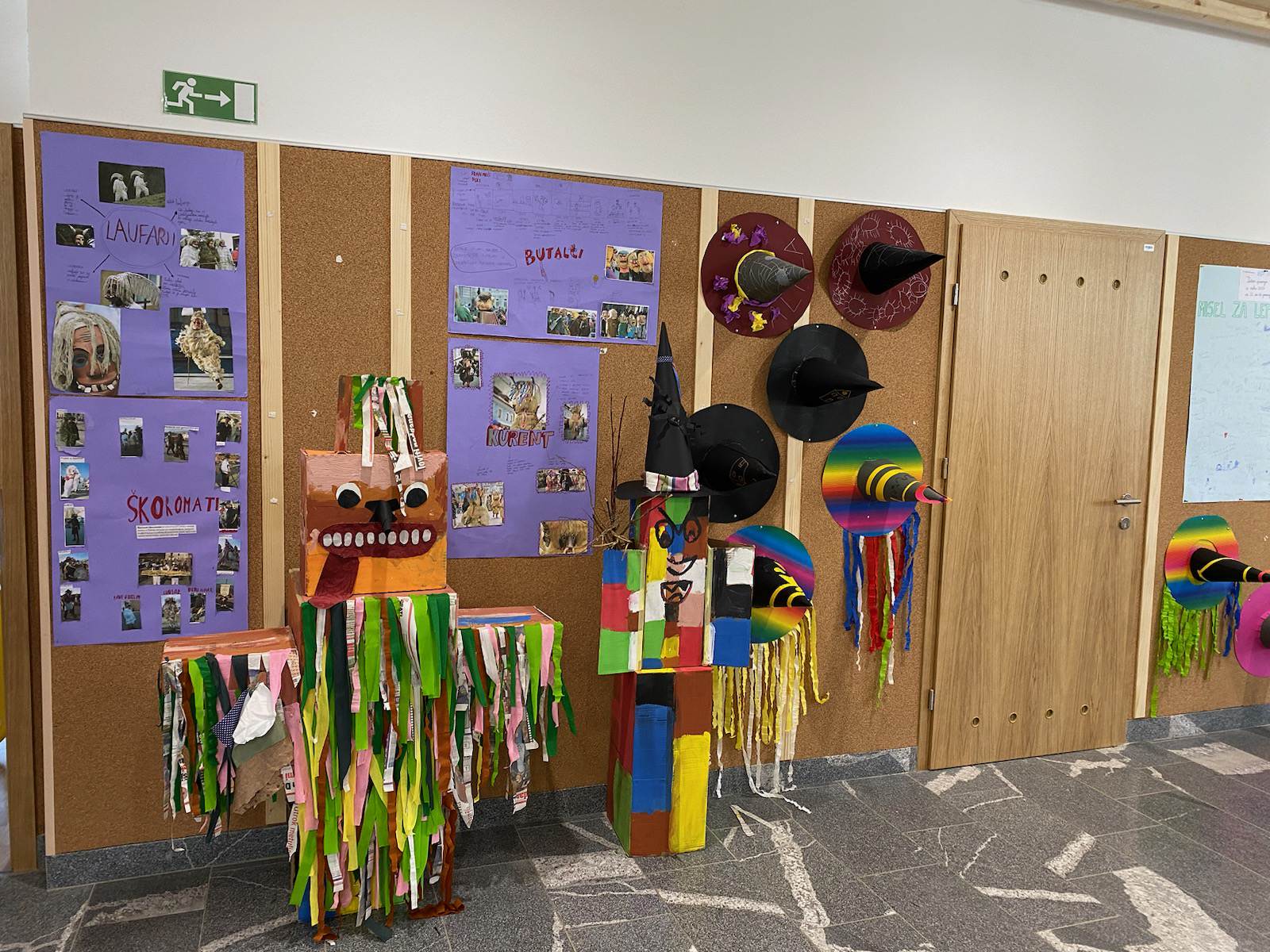 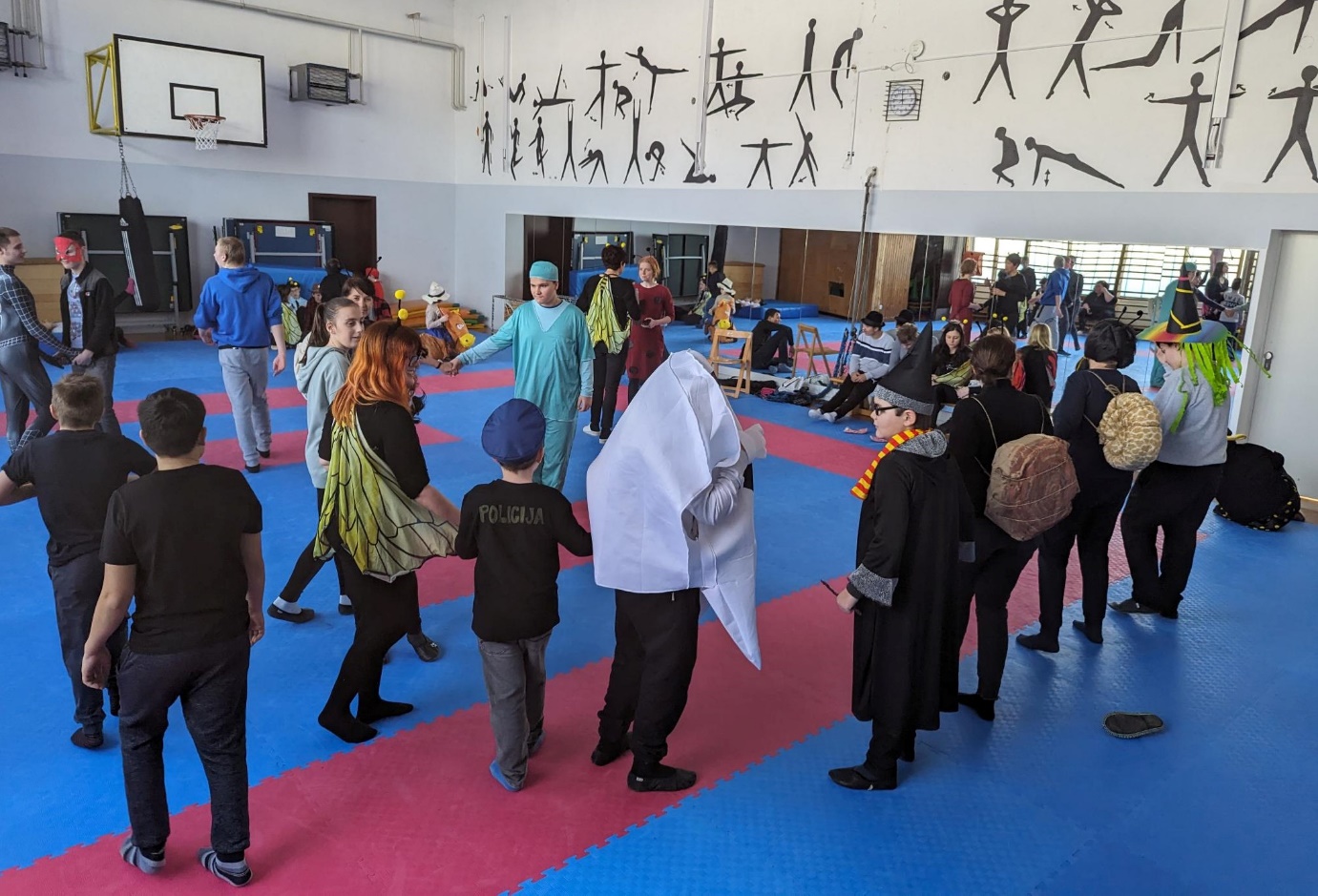 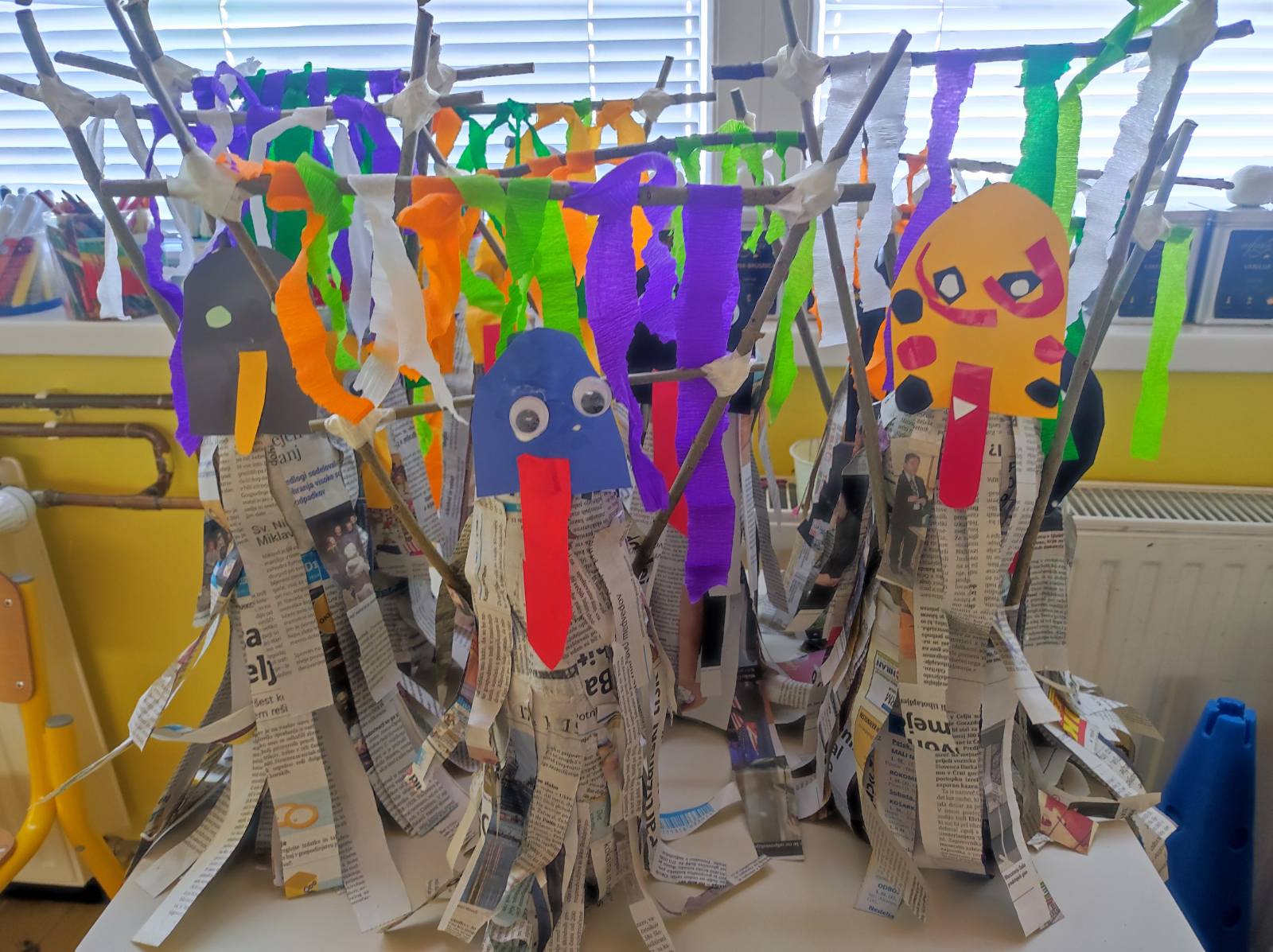 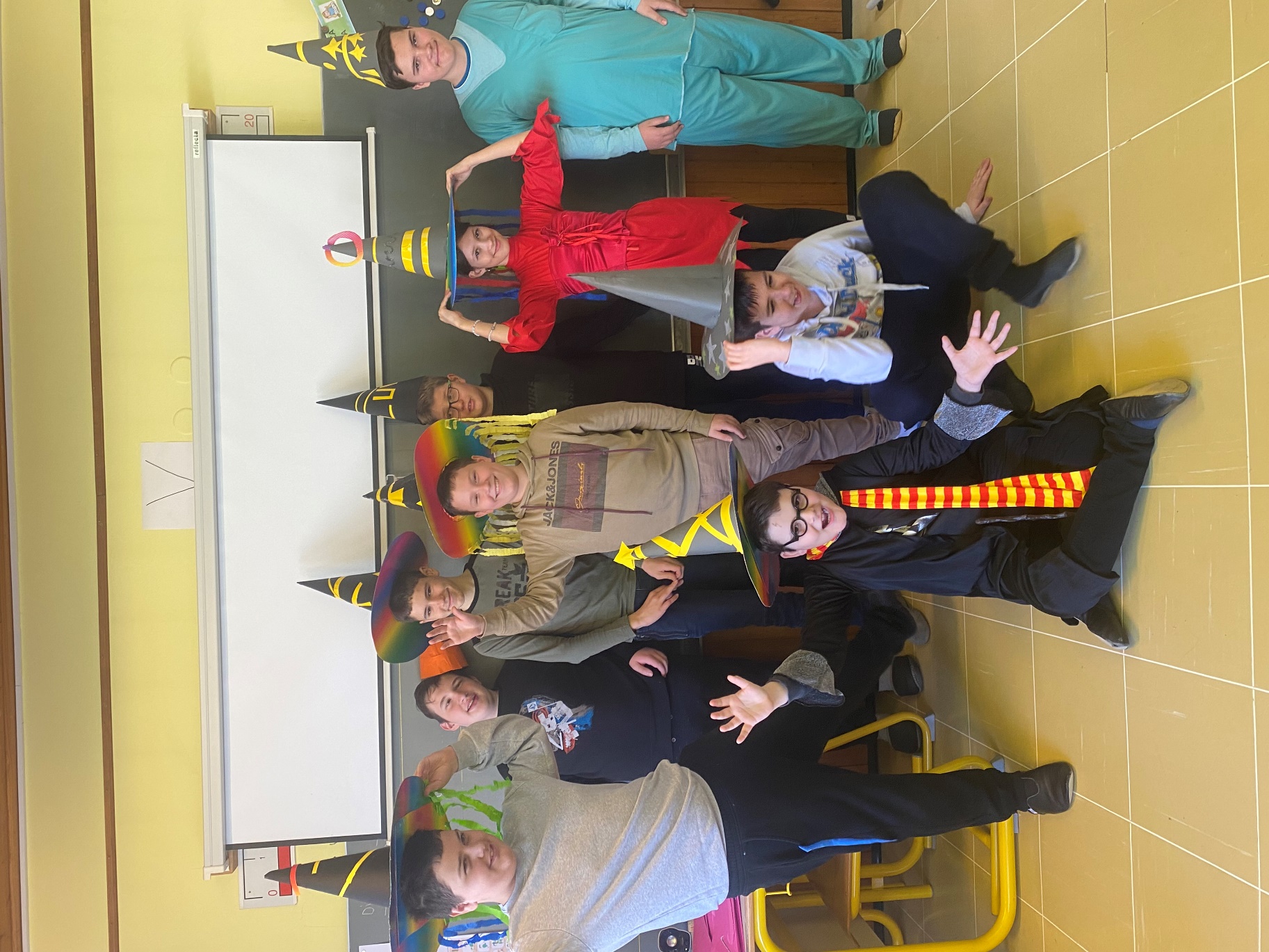 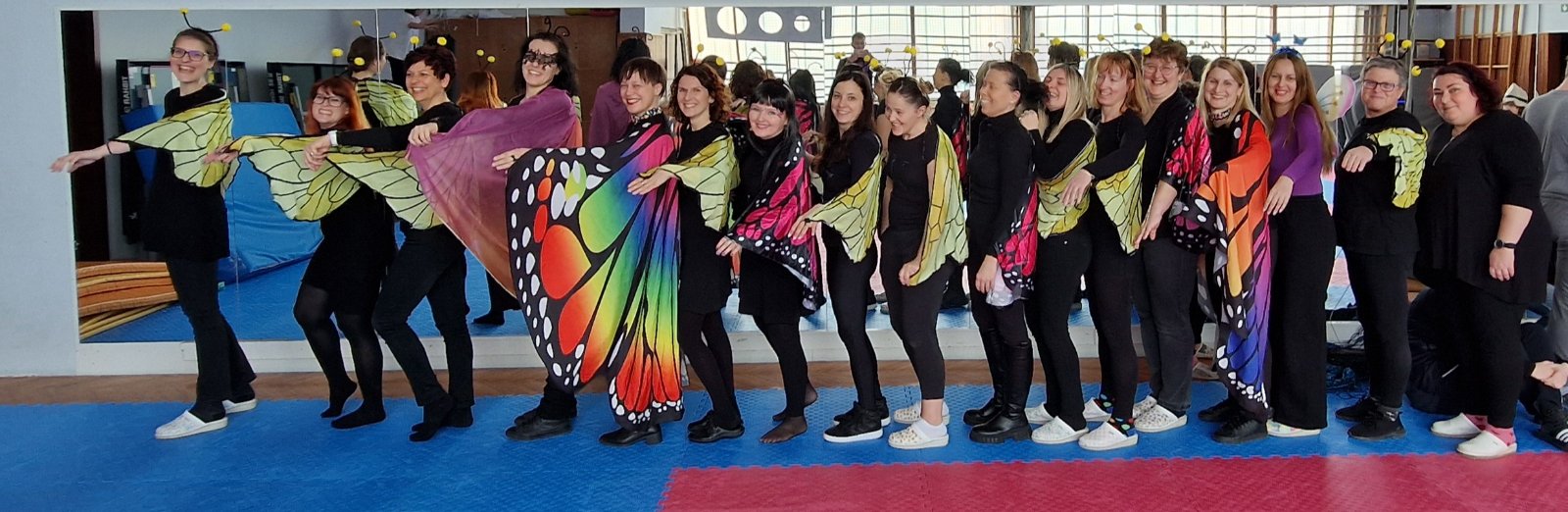 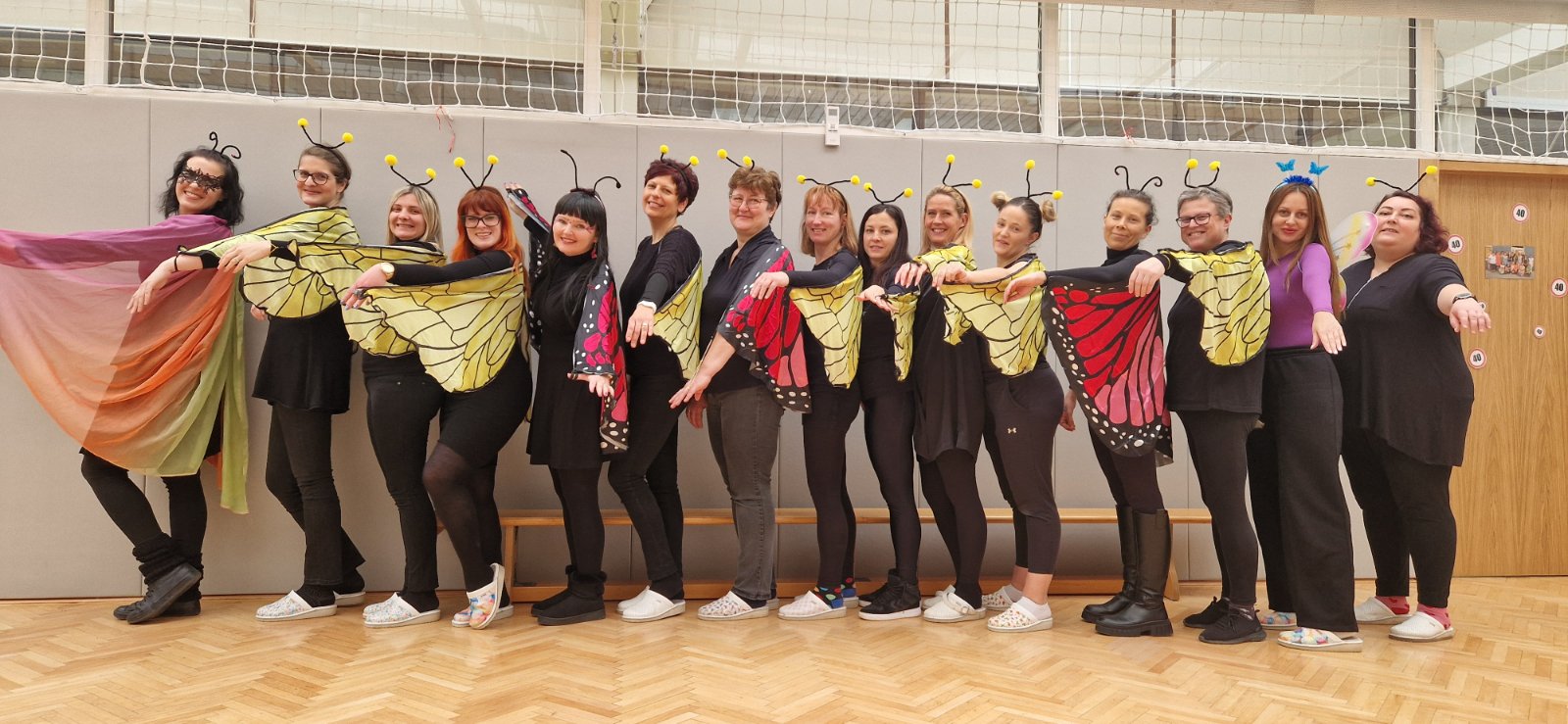 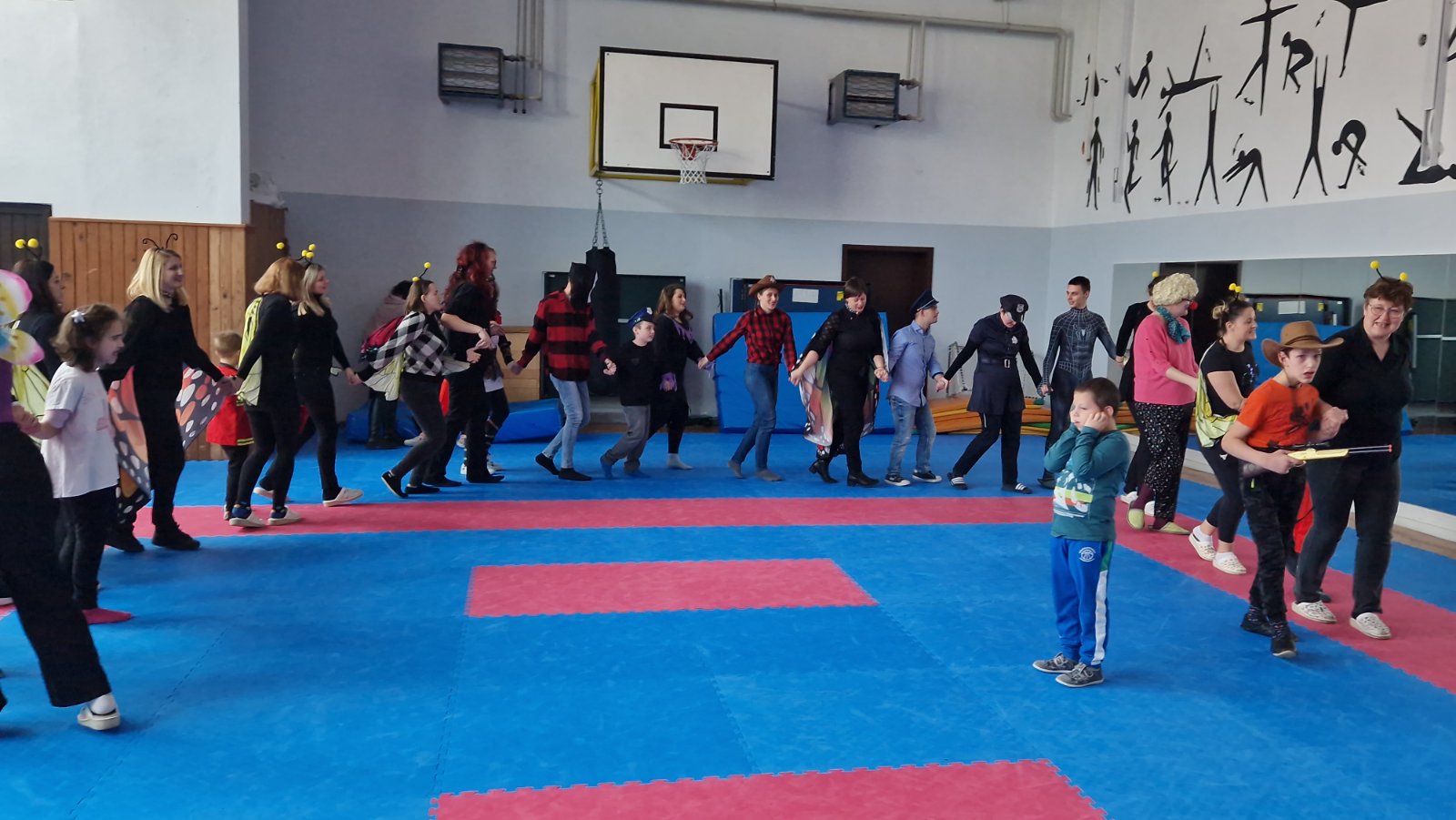 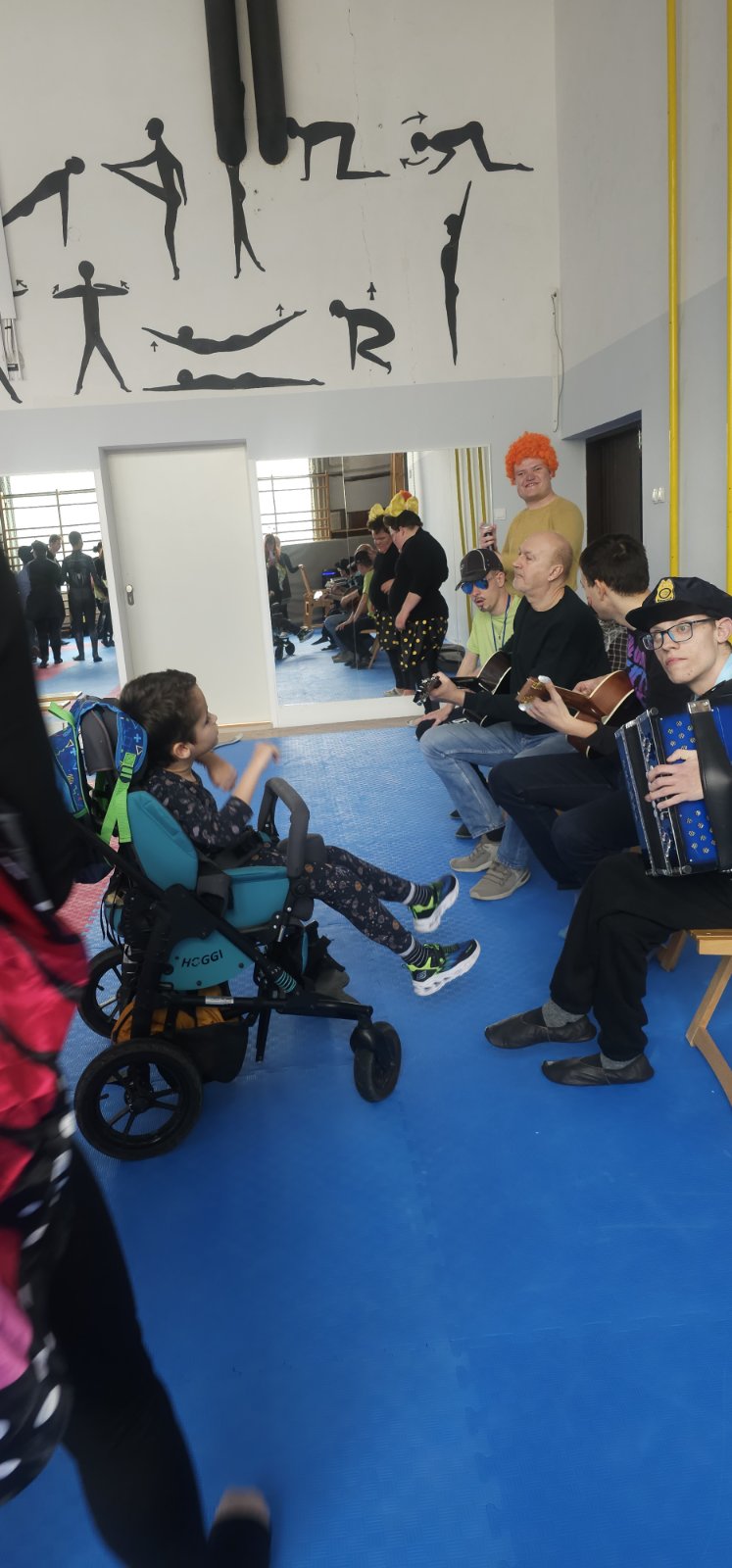 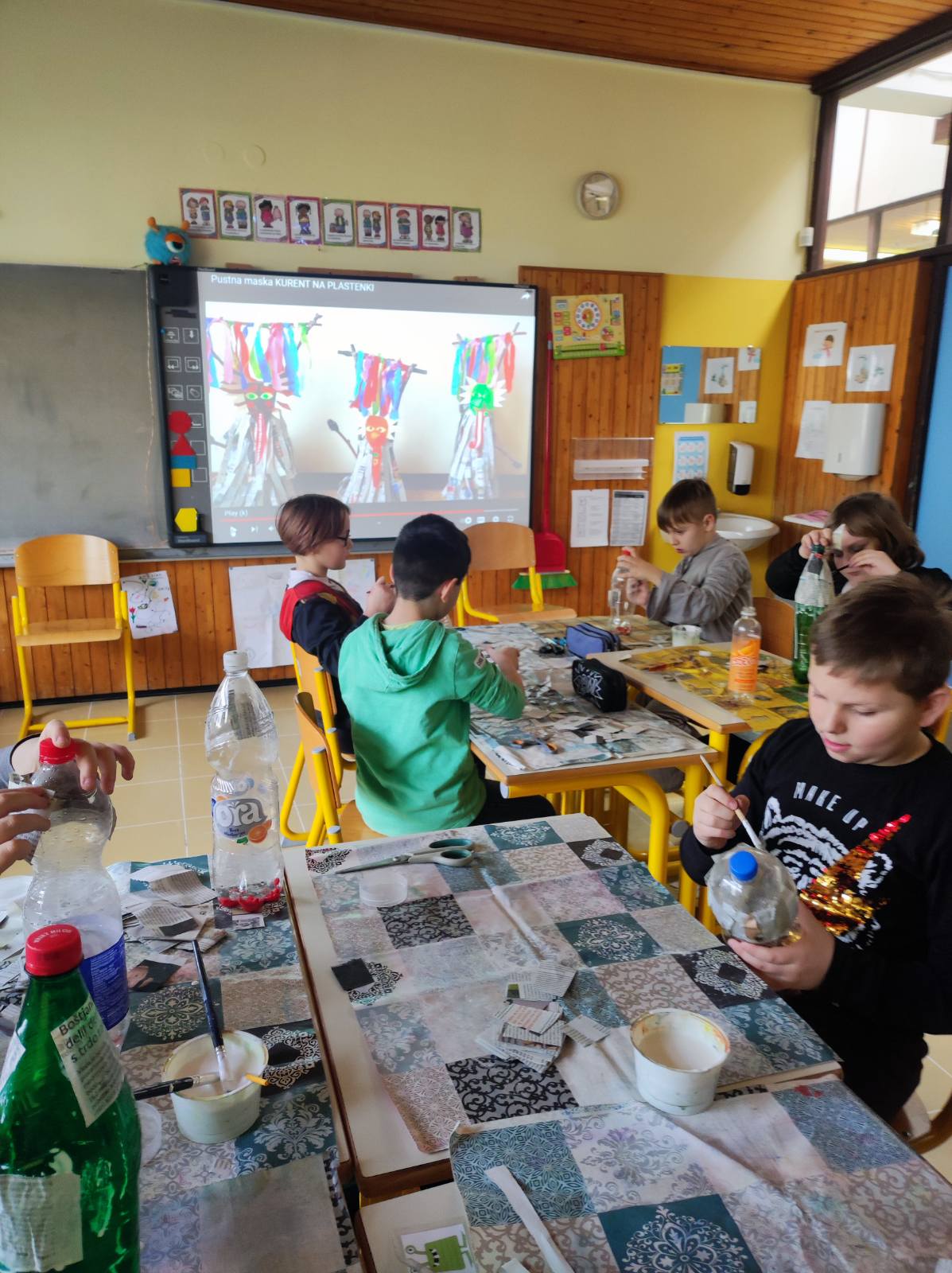 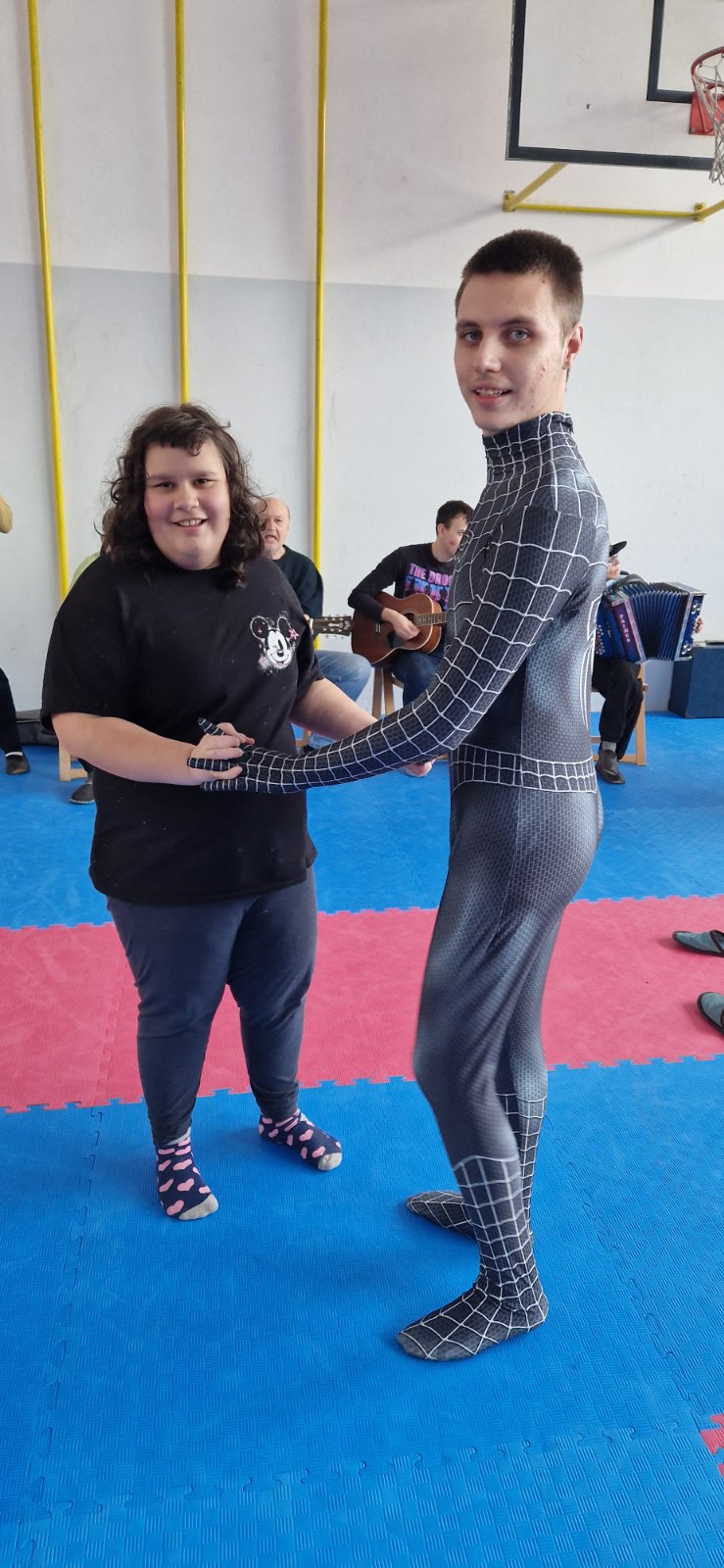 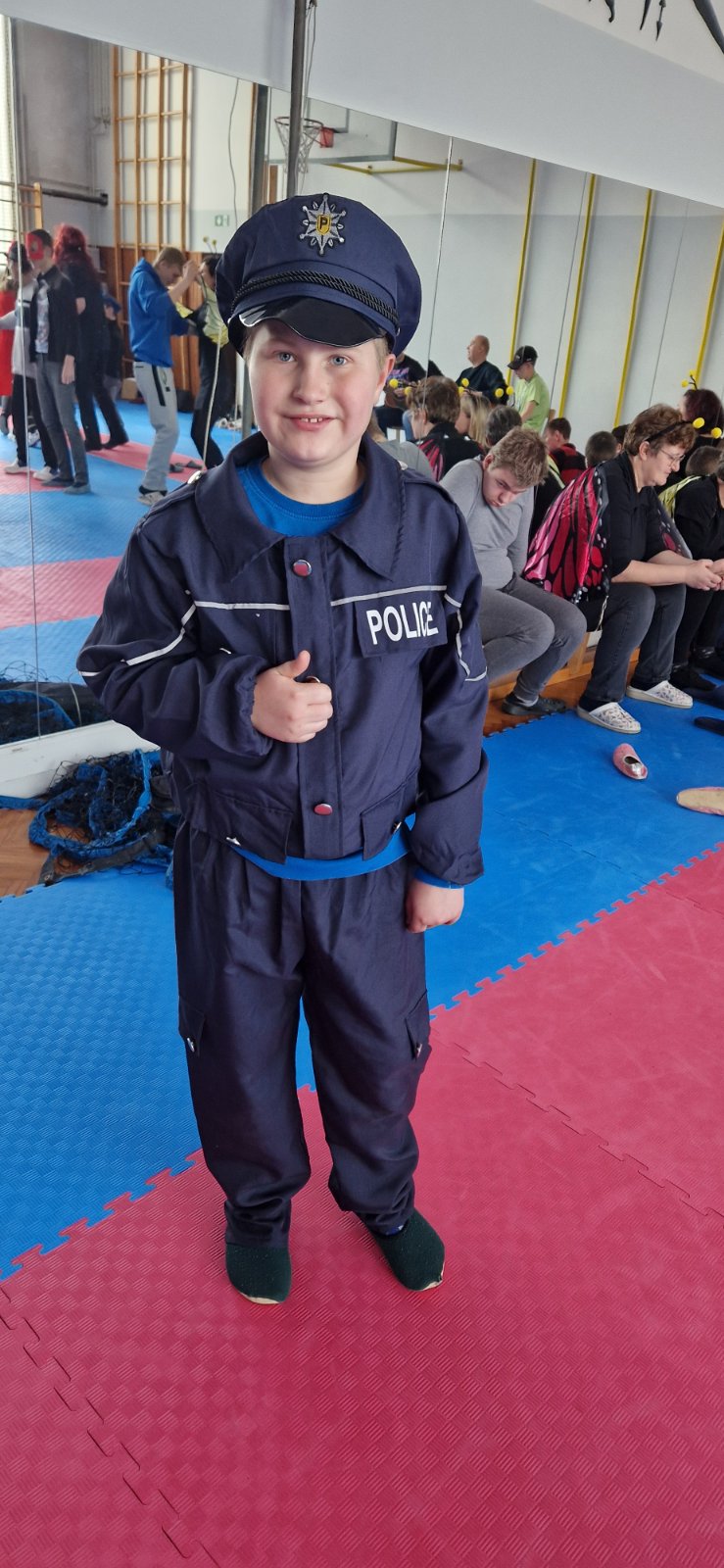 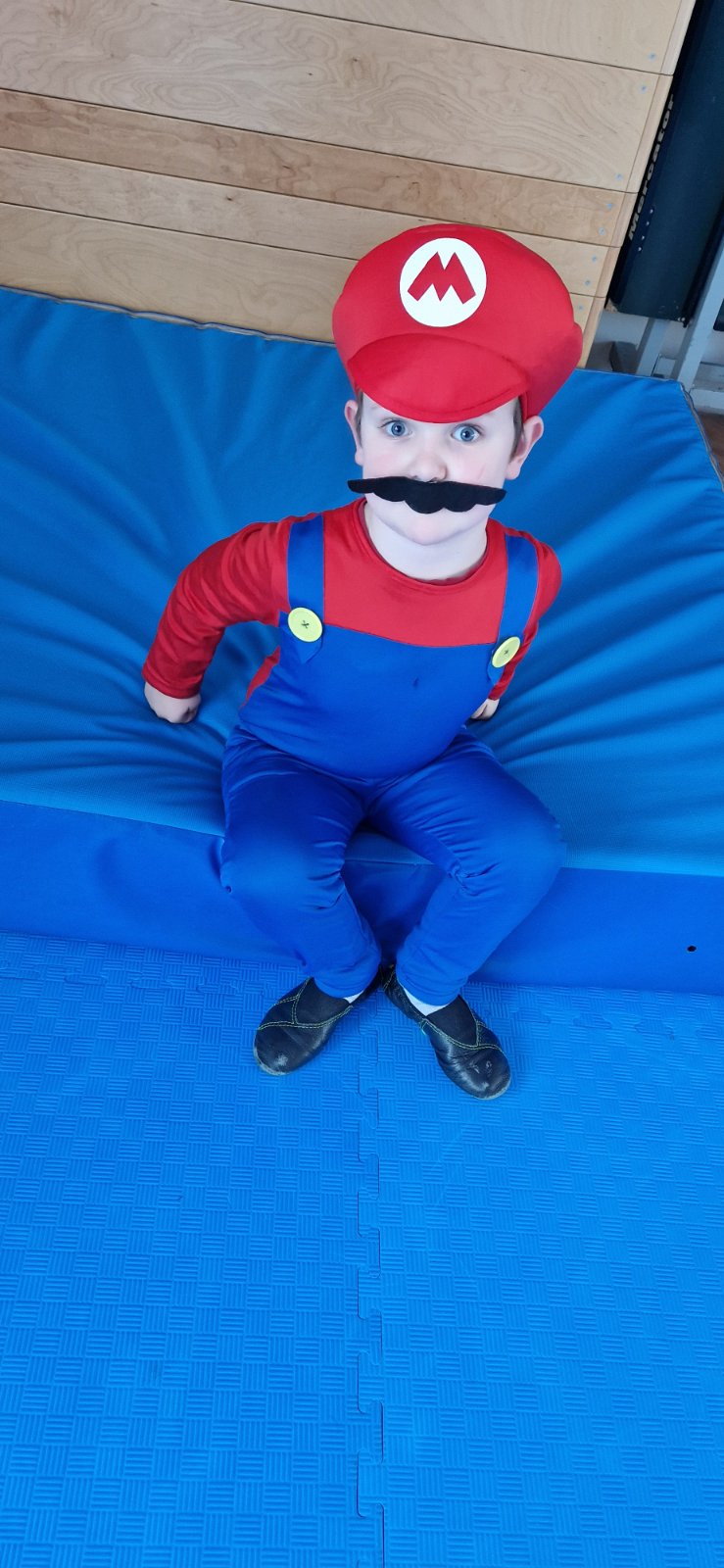 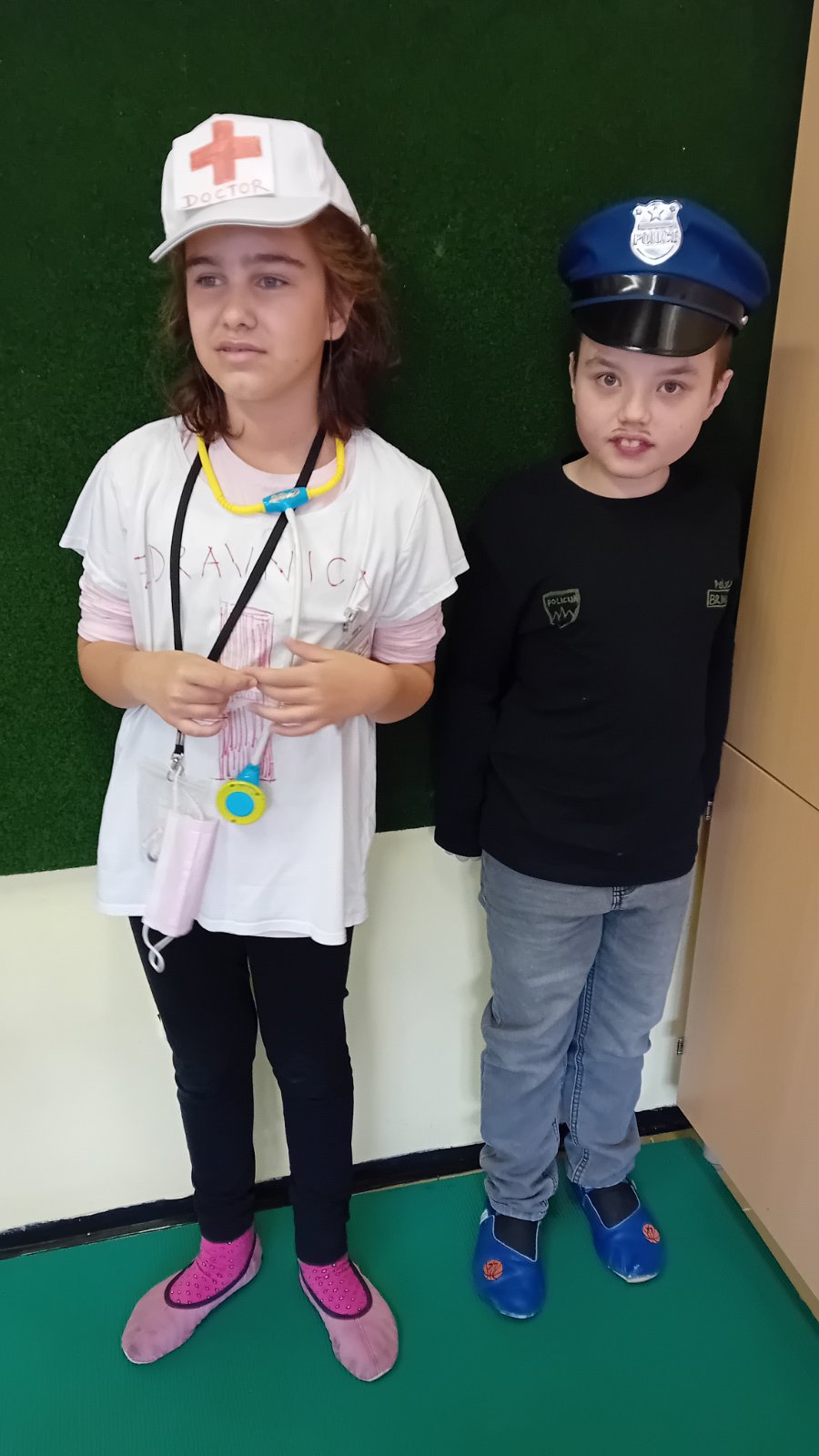 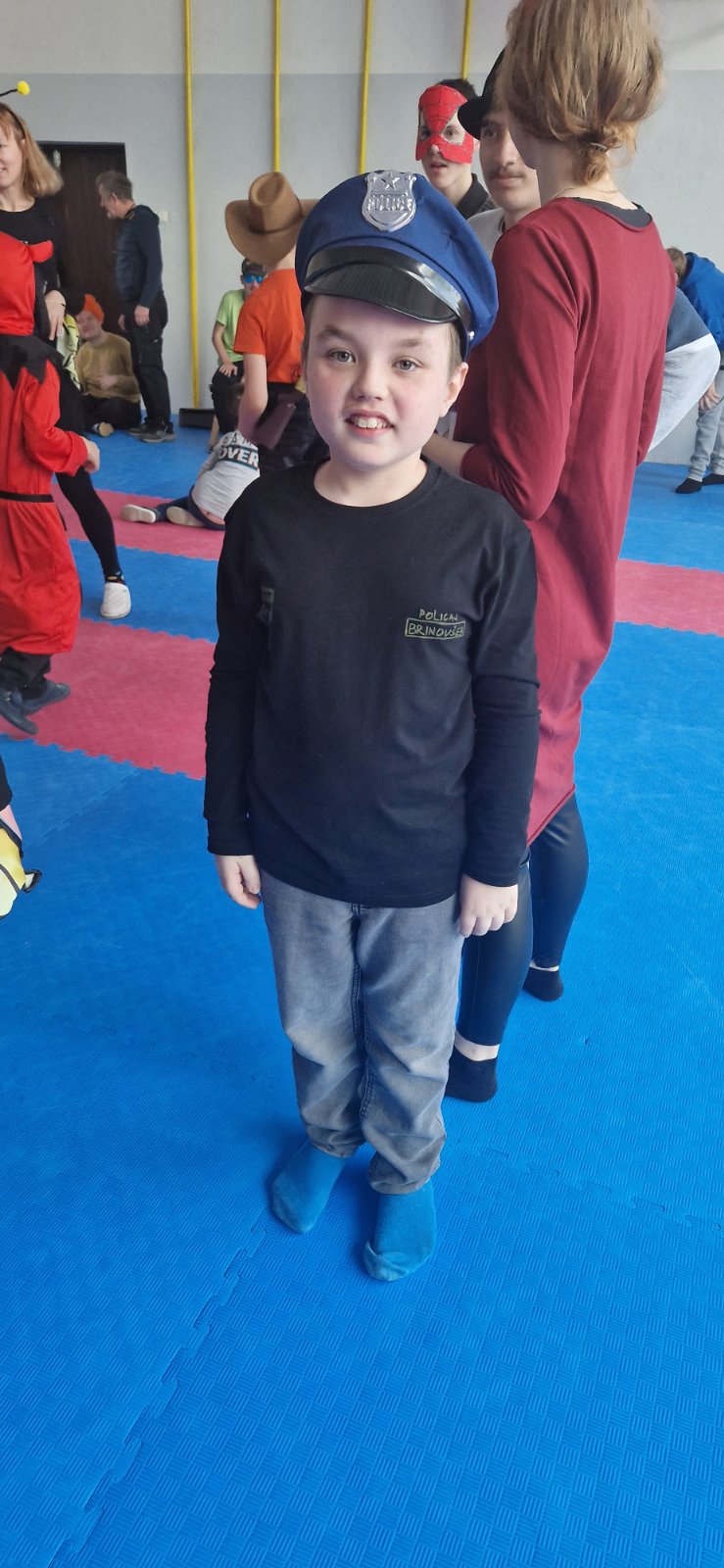 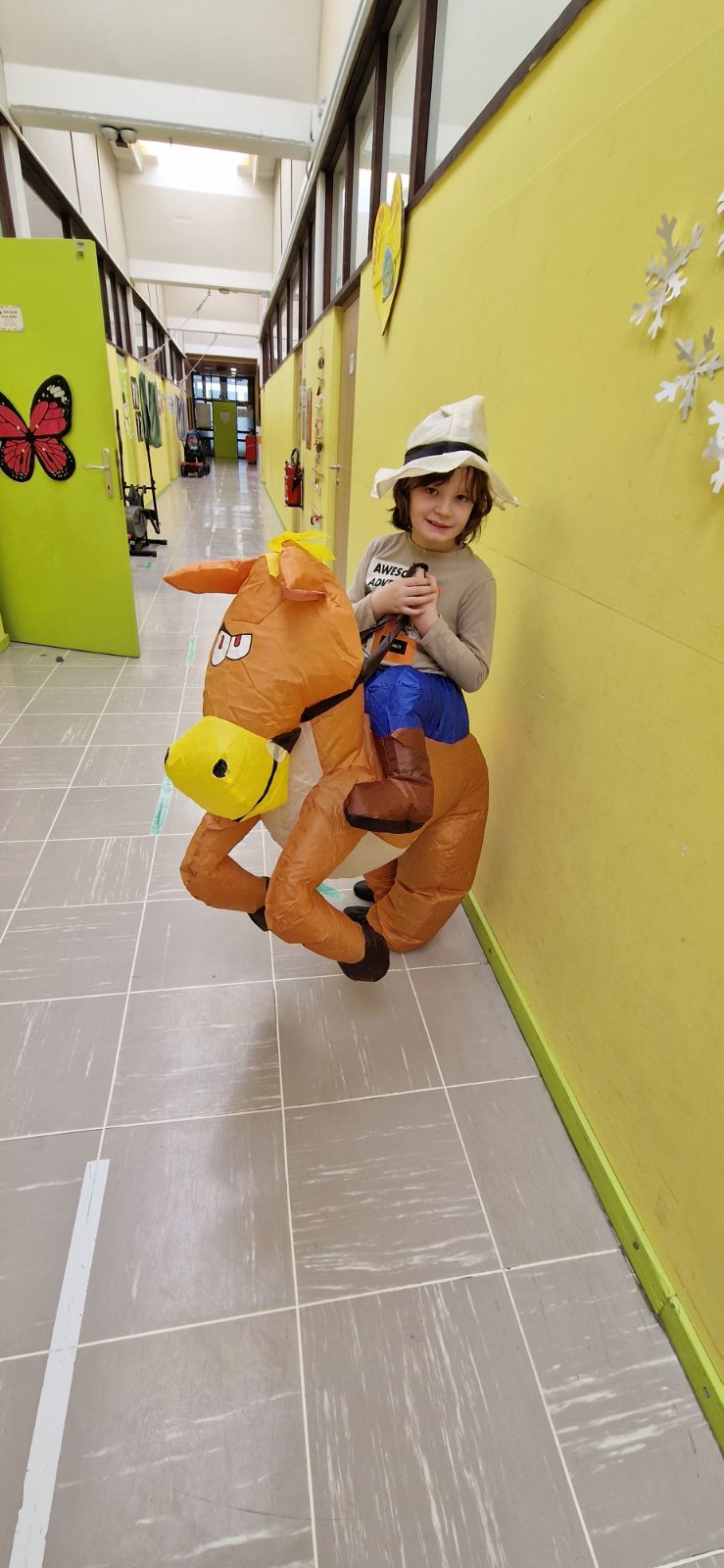 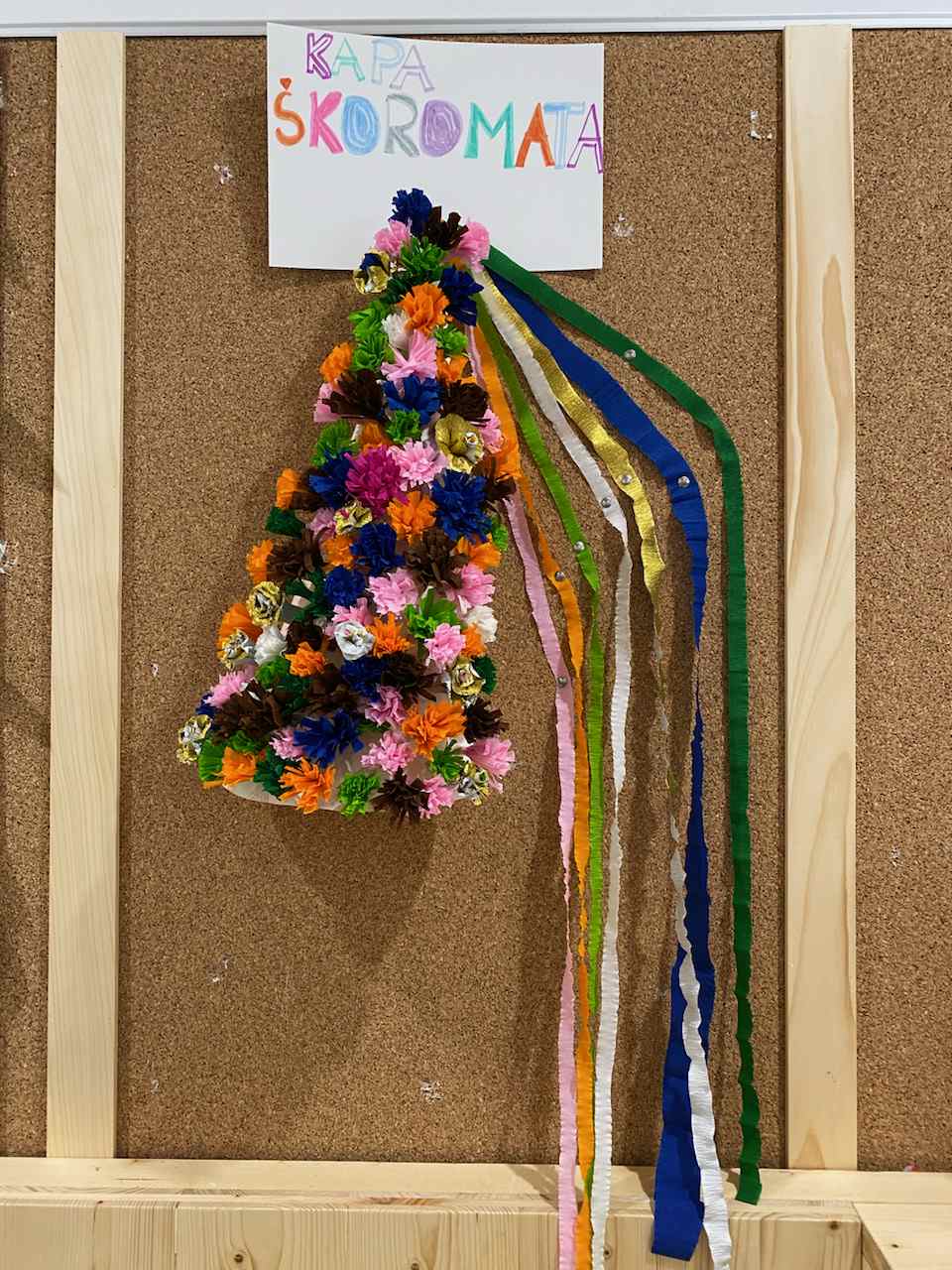 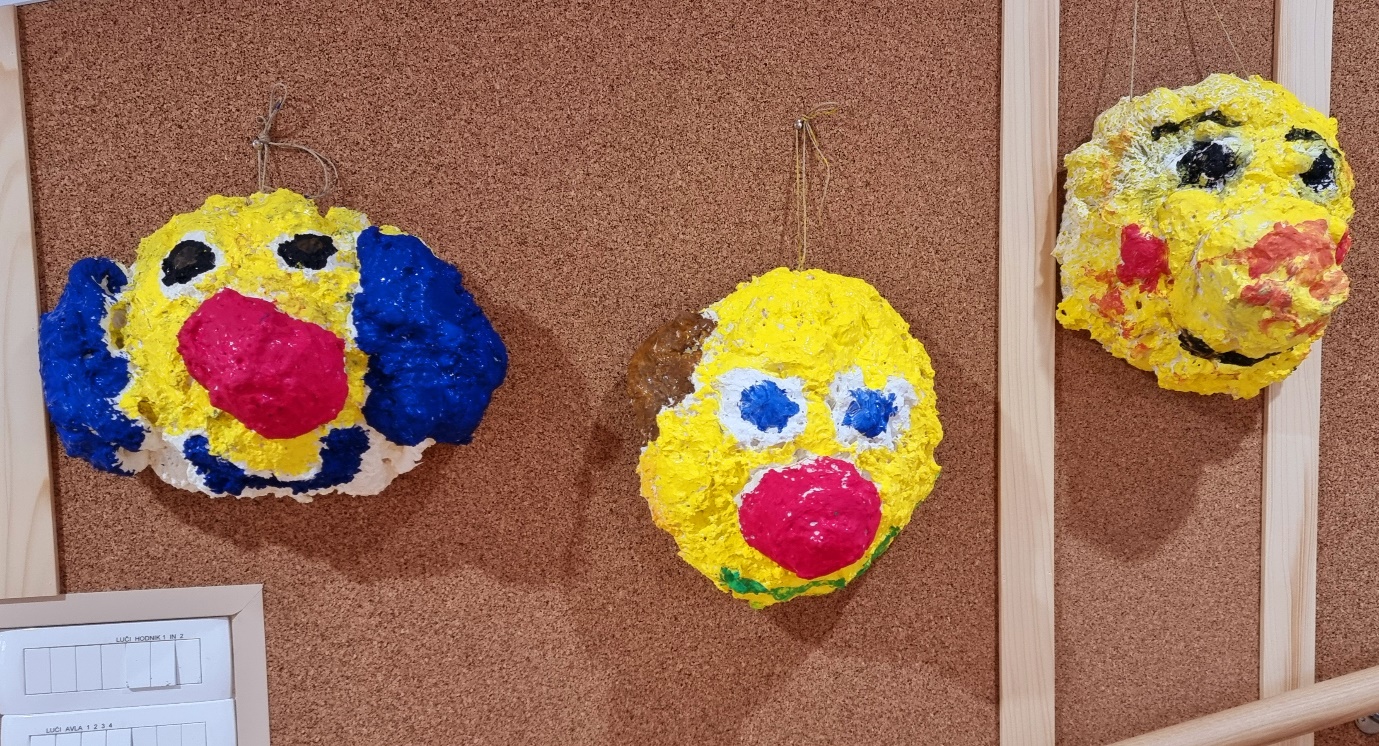 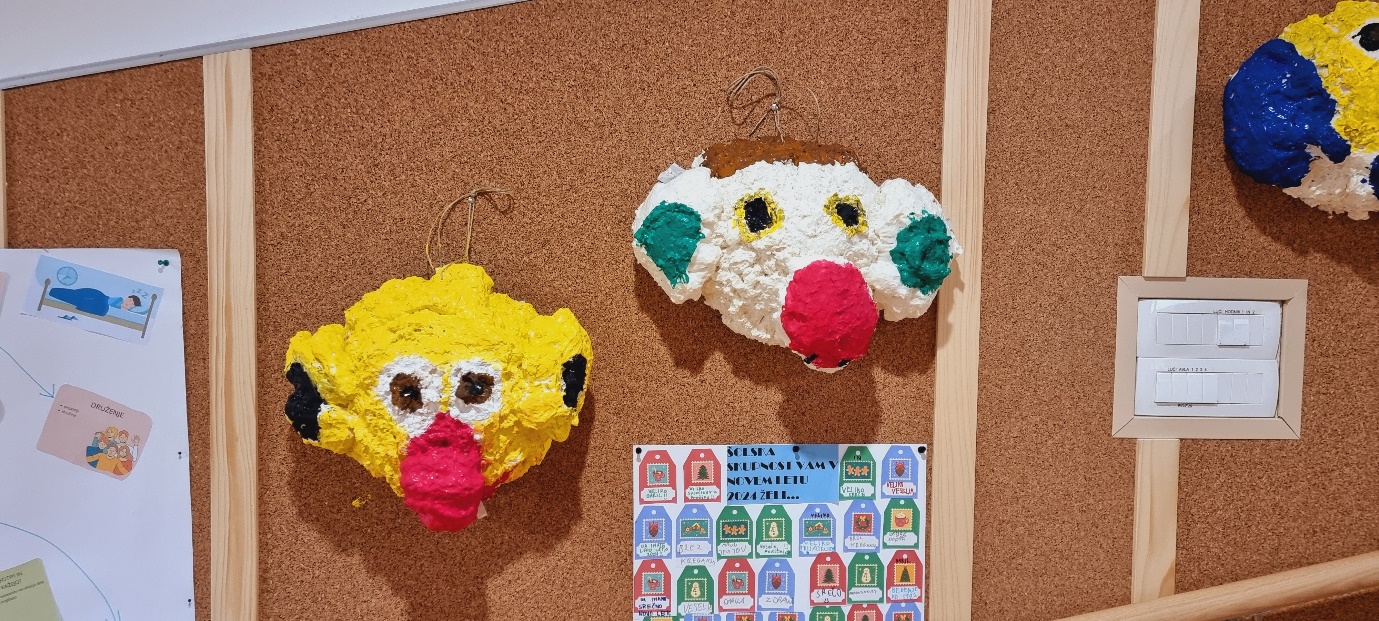 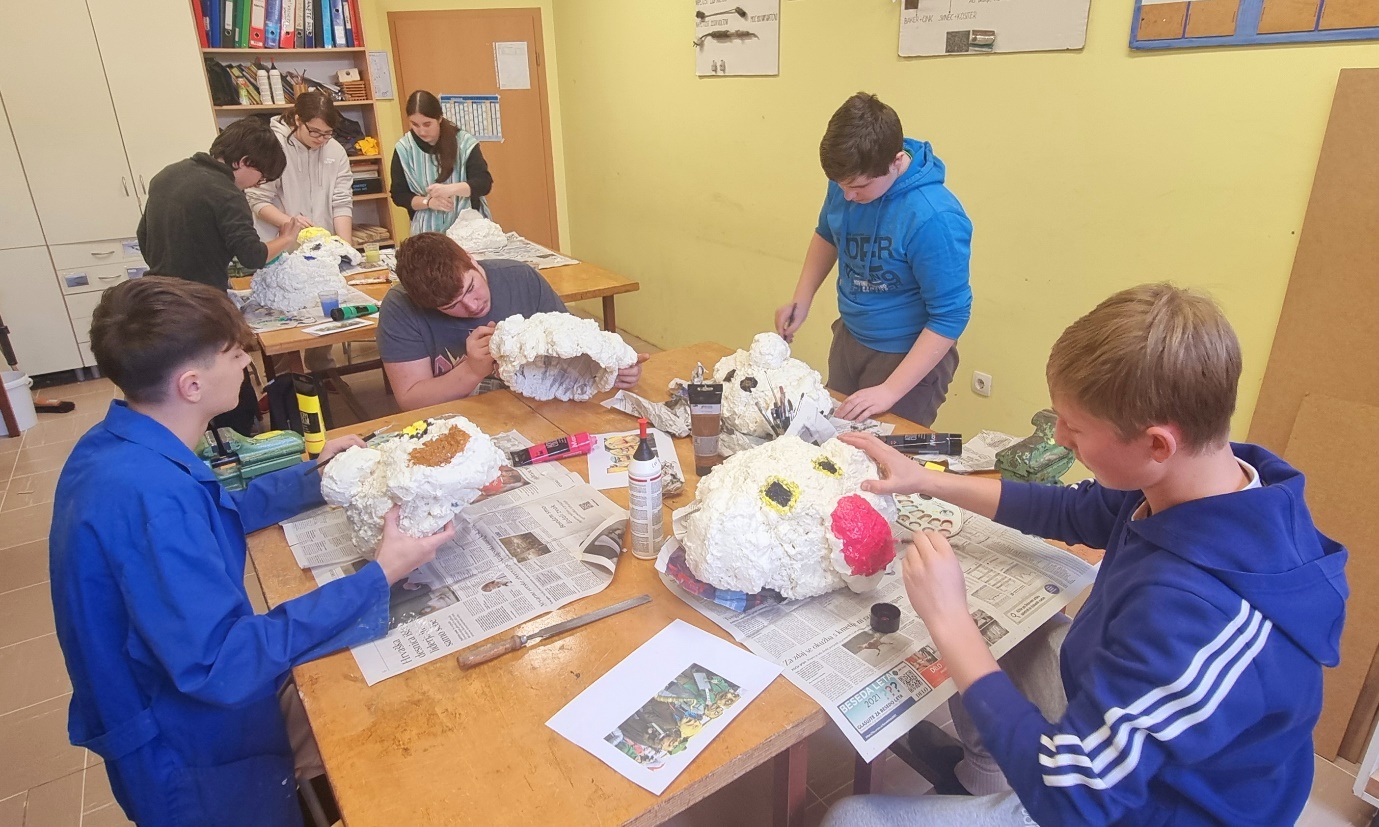 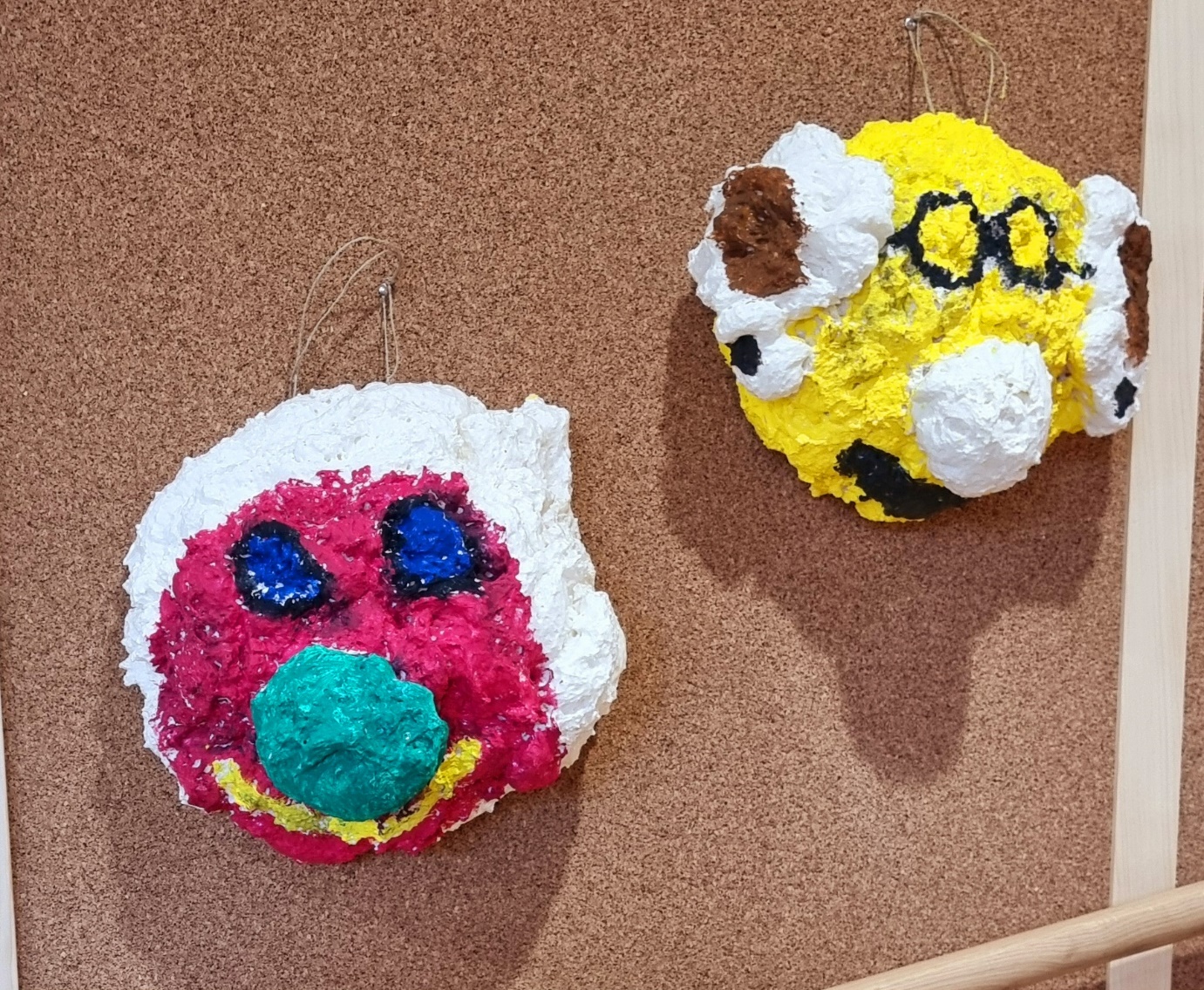 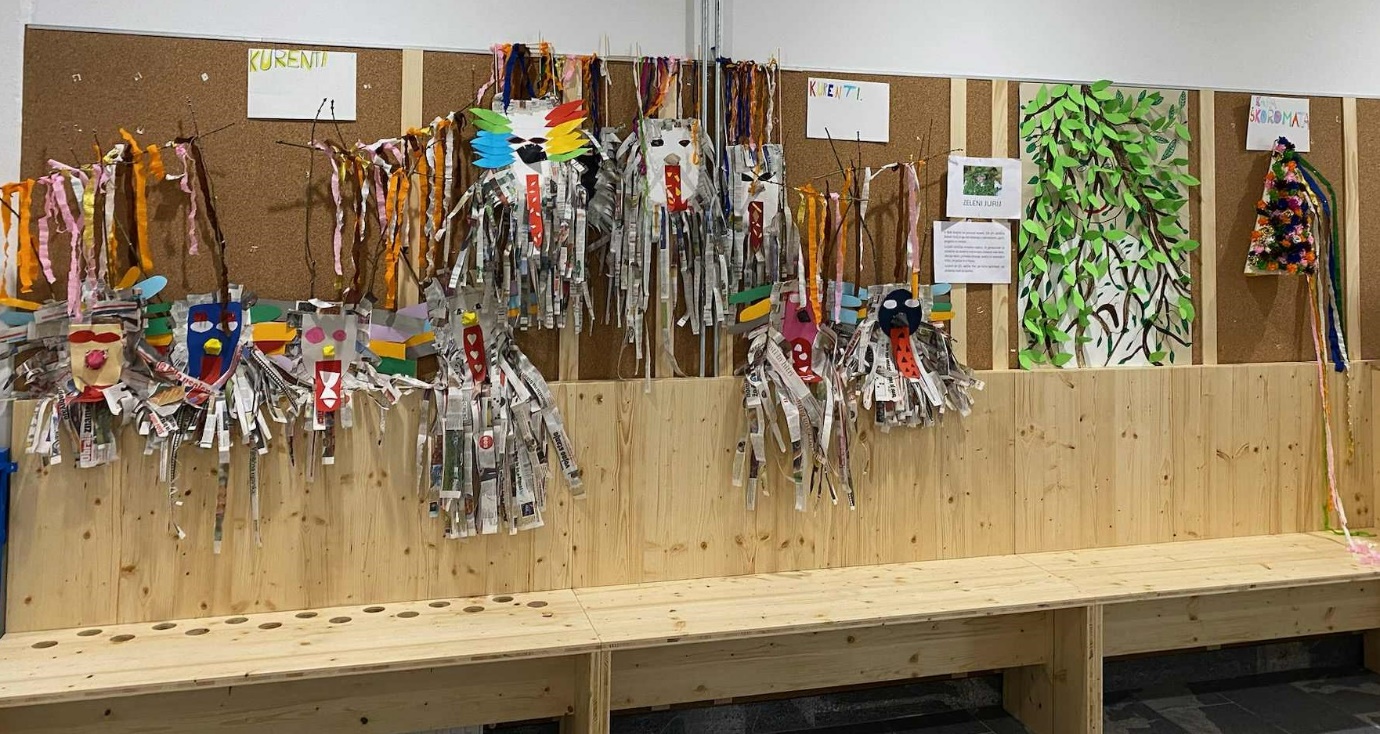 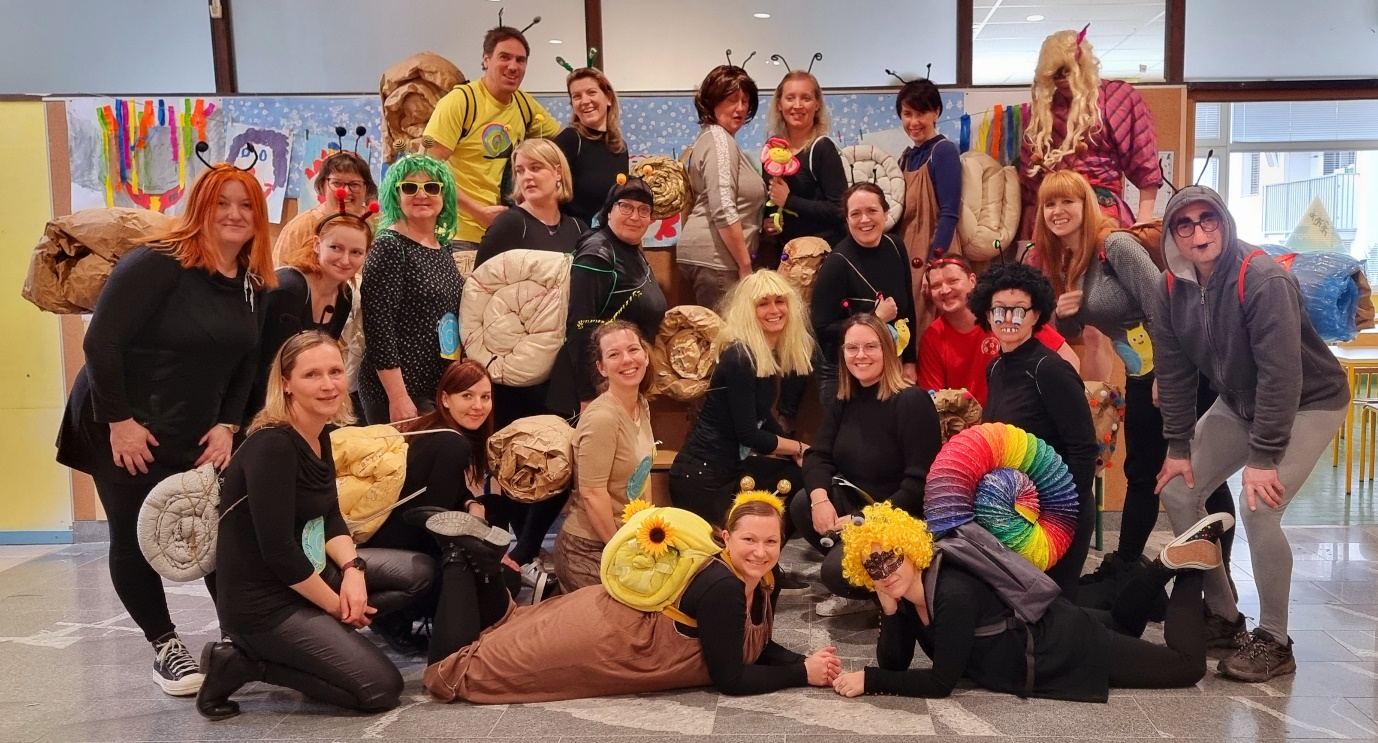 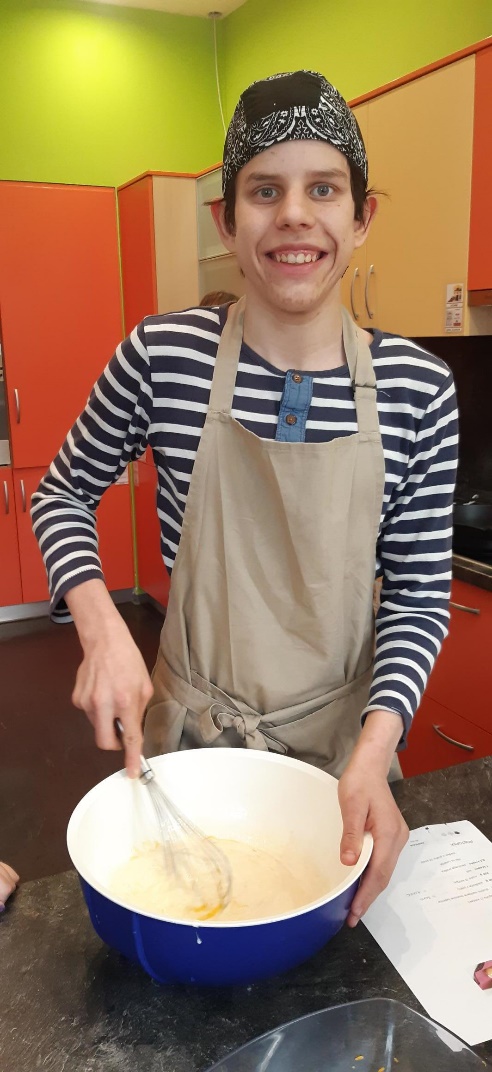 